Прогноз возможных чрезвычайных ситуаций на территории Калманского района на 25.04.2023 (при составлении прогноза использована информация Министерства природных ресурсов и экологии Алтайского края, филиала Федерального государственного бюджетного учреждения "Западно-Сибирское управление по гидрометеорологии и мониторингу окружающей среды "АЦГМС, Федерального исследовательского центра Единой Геофизической службы РАН Алтае-Саянский филиал, отдела мониторинга и прогнозирования чрезвычайных ситуаций Краевое казенное учреждение «Управление по обеспечению мероприятий в области гражданской обороны, чрезвычайных ситуаций и пожарной безопасности в Алтайском крае»)  ПРОГНОЗ ПОГОДЫ НА 26.04.2023Калманский район : переменная облачность. Местами небольшие, по востоку местами умеренные осадки в виде мокрого снега, дождя. Ветер западный 6-11 м/с, местами порывы до 17 м/с. Температура ночью 0…+5 гр., местами до -5 гр., днем +17… +22 гр., по востоку местами +10…+15 гр. 2.2 Вероятность риска возникновения техногенных пожаров.  В Калманском районе сохраняется высокий риск возникновения техногенных пожаров, обусловленный нарушением техники безопасности при использовании газобаллонного оборудования, эксплуатации печей и теплопроизводящих установок в жилом секторе, неосторожным обращением населения с источниками огня, в том числе при курении, возгораниями электрической проводки с высокой степенью износа. 2.3 Вероятность риска аварий на автомобильном транспорте. На всей территории района сохраняется высокий риск дорожно-транспортных происшествий из-за нарушений правил дорожного движения, а также из-за погодных условий (ночью по востоку местами умеренный дождь, ночью с мокрым снегом). 2.4 Вероятность биолого-социального риска. 2.4.1 Санитарно-эпидемиологическая обстановка. Сохраняется риск заболевания населения коронавирусной инфекцией. Возможны обращения граждан в лечебные учреждения по поводу укусов клещами и случаи заболевания клещевым энцефалитом. 2.4.2 Эпизоотическая обстановка. На территории района массовых заболеваний животных не прогнозируется. пос. Прудской карантин по бешенству домашних животных 2.4.3 Экологическая обстановка. На территории Калманского района обстановка стабильная. 2.5 Вероятность риска аварий на объектах ЖКХ. На всей территории района возможны происшествия на коммунальных системах жизнеобеспечения из-за большого процента износа оборудования водопроводных, тепловых и энергетических сетей. 2.6 Вероятность риска на объектах энергетики. В связи с прогнозируемыми погодными условиями. Местами небольшие, по востоку местами умеренные осадки в виде мокрого снега, дождя. Ветер западный 6-11 м/с, местами порывы до 17 м/с. на всей территории района возможны аварии на трансформаторных подстанциях, обрывы (повреждения) линий электропередач и линий связи, массовые короткие замыкания в частном секторе, поражения объектов электроэнергетики. 2.7. Вероятность риска обрушений (повреждений) зданий и сооружений.  В связи с прогнозируемыми погодными условиями Ветер западный 6-11 м/с, местами порывы до 17 м/с.  на всей территории района возможны обрушения слабозакреплённых, широкоформатных, рекламных конструкций, ветхой кровли (крыш) зданий, падение деревьев и другие происшествия, способные вызвать нарушение условий жизнедеятельности населения. 2.8 Вероятность риска возникновения подтоплений (гидрологическая обстановка). На территории района  гидрологическая обстановка стабильная. Подтопление населенных пунктов не прогнозируется. Оперативный дежурный ЕДДС	Чернявский В.Б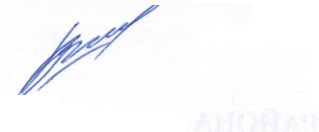 